Vadovaudamasi Lietuvos Respublikos vietos savivaldos įstatymo 29 straipsnio 8 dalies 2 punktu, Lietuvos Respublikos žmonių užkrečiamųjų ligų profilaktikos ir kontrolės įstatymo 25 straipsnio 3 dalimi, 26 straipsnio 3 dalies 1 punktu, Lietuvos Respublikos Vyriausybės 2020 m. lapkričio 4 d. nutarimo Nr. 1226 „Dėl karantino Lietuvos Respublikos teritorijoje paskelbimo“  2.2.9.1 papunkčiu, Lietuvos Respublikos sveikatos apsaugos ministro – valstybės lygio ekstremaliosios situacijos valstybės operacijų vadovo 2020 m. lapkričio 6 d. sprendimo Nr. V-2543 „Dėl ikimokyklinio ir priešmokyklinio ugdymo organizavimo būtinų sąlygų“ 3.1 papunkčiu, siekdama taikyti COVID-19 ligos (koronaviruso infekcijos) plitimą mažinančias priemones Kauno Valdorfo darželio „Šaltinėlis“ 4-ojoje grupėje ir atsižvelgdama į Nacionalinio visuomenės sveikatos centro prie Sveikatos apsaugos ministerijos Kauno departamento 2021 m. vasario 15 d. raštą                Nr. (2-13 16.1.17 Mr)2-32291 ir Kauno miesto savivaldybės visuomenės sveikatos biuro 2021 m. vasario 15 d. raštą Nr. SV-2-118: N u s t a t a u,  kad  Kauno Valdorfo darželio „Šaltinėlis“ dalis veiklos ribojama – 4-ojoje grupėje ugdymo procesas įgyvendinamas nuotoliniu ugdymo proceso organizavimo būdu.2. Į p a r e i g o j u  Kauno miesto savivaldybės administracijos Švietimo skyriaus vedėją Oną Gucevičienę informuoti Kauno Valdorfo darželio „Šaltinėlis“ direktorę Audrą Liaudanskienę apie šį įsakymą. 3. N u s t a t a u, kad šis įsakymas galioja iki 2021 m. vasario 24 dienos.4. Šis įsakymas per vieną mėnesį nuo informacijos apie jį gavimo dienos gali būti skundžiamas Regionų apygardos administracinio teismo Kauno rūmams (A. Mickevičiaus g. 8A, Kaunas) Lietuvos Respublikos administracinių bylų teisenos įstatymo nustatyta tvarka.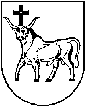 KAUNO MIESTO SAVIVALDYBĖS ADMINISTRACIJOS DIREKTORIUSKAUNO MIESTO SAVIVALDYBĖS ADMINISTRACIJOS DIREKTORIUSKAUNO MIESTO SAVIVALDYBĖS ADMINISTRACIJOS DIREKTORIUSĮSAKYMASĮSAKYMASĮSAKYMASDĖL KAUNO VALDORFO DARŽELIO „ŠALTINĖLIS“ DALIES VEIKLOS RIBOJIMODĖL KAUNO VALDORFO DARŽELIO „ŠALTINĖLIS“ DALIES VEIKLOS RIBOJIMODĖL KAUNO VALDORFO DARŽELIO „ŠALTINĖLIS“ DALIES VEIKLOS RIBOJIMO2021 m. vasario 15 d.  Nr. A-5072021 m. vasario 15 d.  Nr. A-5072021 m. vasario 15 d.  Nr. A-507KaunasKaunasKaunasAdministracijos direktoriaus pavaduotoja,  pavaduojanti administracijos direktoriųEglė Adriuškienė